PERBEDAAN HASIL BELAJAR SISWA MENERAPKAN MODEL PEMBELAJARAN QUANTUM TEACHING DAN PAIKEM KELAS X SMA SWASTA HARAPAN BANGSA T.A 2021/2022SKRIPSIOlehDESY NOVITA SARINPM 181324025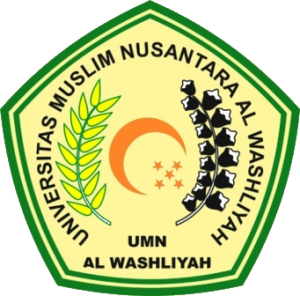 PROGRAM STUDI PENDIDIKAN EKONOMI FAKULTAS KEGURUAN DAN ILMU PENDIDIKAN UNIVERSITAS MUSLIM NUSANTARA AL WASHLIYAHMEDAN2022